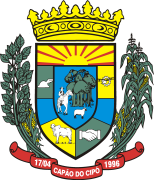 Sessão Ordinária do dia 29/11/2022:VOTAÇÃO NO EXPEDIENTE:  ATA Nº 45/2022, da Sessão Ordinária de 22/11/2022.COMUNICAÇÃO NO EXPEDIENTE: OFÍCIO SOLICITANDO TRIBUNA LIVRE, da Escola Roseli Correa da Silva, para falar sobre matrículas do EJA.OF. GAB. 157/2022, do Gabinete do Prefeito, enviando Projeto de Lei 072/2022.PROJETO DE LEI 072/2022, do Poder Executivo, que “Altera dispositivos da Lei Municipal nº 659/2013, que altera disposições da Lei Municipal nº 496/2010 e dá outras providências”.OF. 002/2022, da Bancada do Partido Progressistas, indicando o vereador Dilcione Silveira de Oliveira, como Líder de Bancada para a Sessão Legislativa de 2022.OF. S/N/2022, do Partido Progressistas, indicando o vereador Diego Santos do Nascimento, como Líder de Partido para a Sessão Legislativa de 2022.PROJETO DE RESOLUÇÃO DE MESA 012/2022, do Poder Legislativo, que “Dispõe sobre o cumprimento da Instrução Normativa nº 1.234/2012 para fins de IRRF nas contratações de bens e prestação de serviços realizados pela Câmara de Vereadores de Capão do Cipó”.INDICAÇÃO 020/2022, dos vereadores Nariéle Zamboni e Ryan Cecchetto, para que o Poder Executivo Municipal, através da Secretaria Municipal de Assistência Social, junto ao Centro de Referência de Assistência Social - CRAS estude a seguinte possibilidade de disponibilizar aulas de Ballet.EMENDA 01/2022 a Lei Orgânica Municipal, que “Acrescenta o art. 124-A na Lei Orgânica do Município de Capão do Cipó/RS e dá outras providências.”ORDEM DO DIA (Discussão e Votação):PROJETO DE LEI 068/2022, do Poder Executivo, que “Veda a nomeação e/ou designação para cargo efetivo ou em comissão, função gratificada e gratificação por função, daqueles que foram condenados pela Lei Maria da Penha e/ou Lei do Feminicídio e dá outras providências”.PROJETO DE LEI 069/2022, do Poder Executivo, que “Institui a campanha ‘Agosto Lilás’, visando sensibilizar a sociedade sobre a violência doméstica e familiar, bem como divulgar a Lei Maria da Penha e dá outras providências”.PROJETO DE LEI 070/2022, do Poder Executivo, que “Institui o mês ‘Maio Laranja’, sobre a importância da conscientização, prevenção, orientação e combate ao abuso e exploração sexual de crianças e adolescentes e dá outras providências”.PROJETO DE LEI 071/2022, do Poder Executivo, que “Autoriza o Município a contratar, em caráter temporário e emergencial, 01 (um) Agente Comunitário de Saúde e dá outras providências”.PROJETO DE RESOLUÇÃO DE MESA 012/2022, do Poder Legislativo, que “Dispõe sobre o cumprimento da Instrução Normativa nº 1.234/2012 para fins de IRRF nas contratações de bens e prestação de serviços realizados pela Câmara de Vereadores de Capão do Cipó”.                                                                       Capão do Cipó / RS, de 29 de novembro de 2022.Ionara de Fátima Nascimento FerreiraVice-Presidente, em exercício de Presidente